Can you write sentences to describe this picture?  Remember to use capital letters and full stops. Can you use adjectives in your description?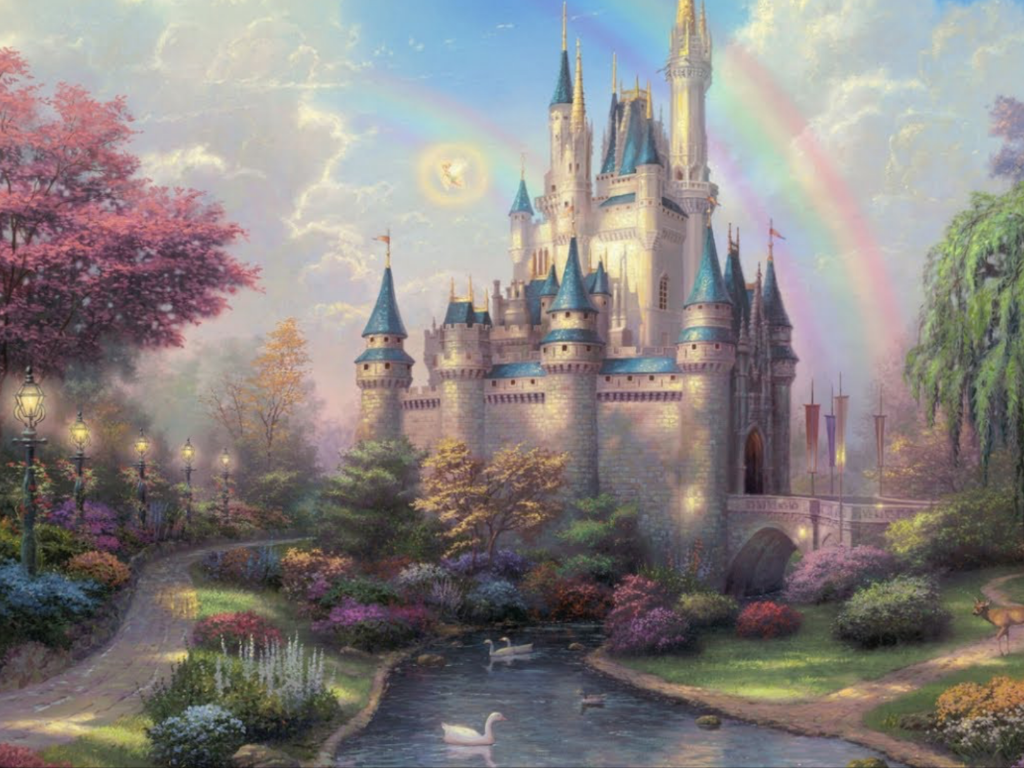 